.• .•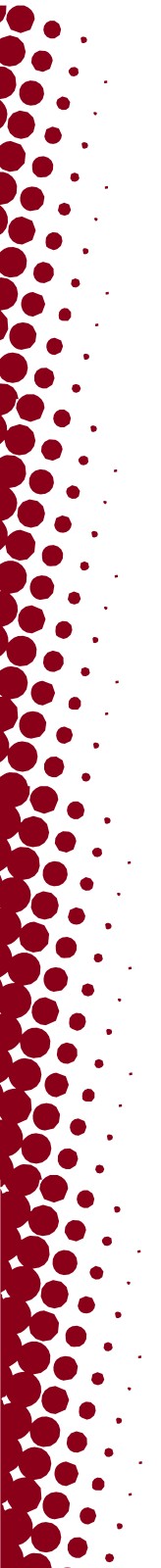 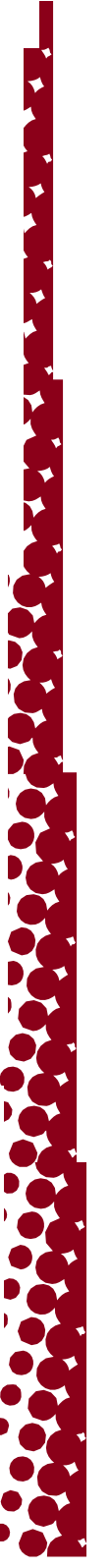 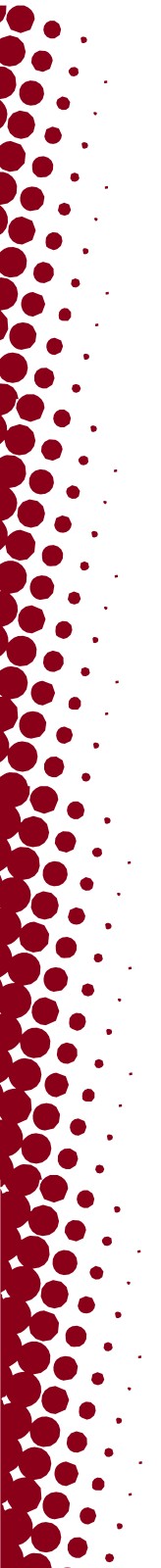 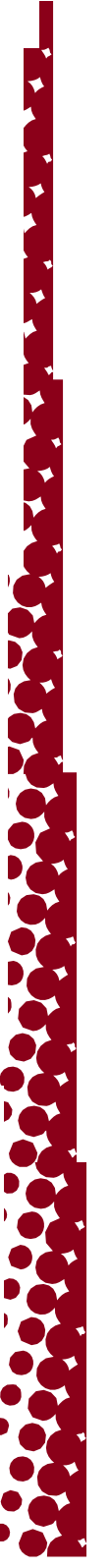 ••••••••••......DE UNIVERSITATE UTAHPROVINCIASALUS PUBLICISCAMPUSRESSOURCE911 ad tumultuarios 801-585-2677 ad Expedite Universitatis Denuntiatorpolice.utah.eduSceleris victima advocatiPraesto 24/7safety.utah.edu/crime-victim-advocatesCampus SecuritatisPraesidio praesidio et motorist auxiliumSecurusUOpinus opibussafeu.utah.eduUniversitatis Salus PublicisSalus tips et inceptaSalus annui traditProvidere commentsafety.utah.eduSubitis ProcuratioSubitis praeparatioCampus summisemergency.utah.eduFidus VectatioM–F, 6 post meridiem ad 12:30 ante meridiemObtinent Transloc App pro Principalis Campus:commuterservices.utah.edu/safe-ride801-231-9058 (ex Locus Investigatio)